МИНОБРНАУКИ РОССИИ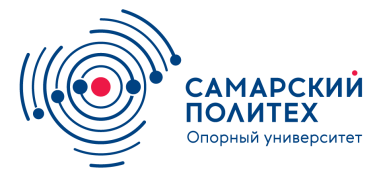 федеральное государственное бюджетное образовательное учреждениевысшего образования«Самарский государственный технический университет»(ФГБОУ ВО «СамГТУ»)Россия, 443100, Самара, ул. Молодогвардейская, 244.Телефон: (846) 2784-311  Тел./факс (846) 2784-321. rector@samgtu.ru__________________________________________________________________________Кафедра: __________________________________ОТЧЕТ ПО _______________________ ПРАКТИКЕ(наименование практики)Обучающегося ____ курсагр. _______Ф.И.О.______________Руководитель практики:Должность, Ф.И.О. ______________________Самара, 20____ г.